Трискладовий тест   розпорядження начальника від 19.01.2024 № 07Лисичанської міської військової адміністрації «Про затвердження Програми надання шефської допомоги ХХХХХ на 2024 рік»за ч.2 ст.6 Закону України «Про доступ до публічної інформації»1) інформація, викладена у  розпорядженні начальника Лисичанської міської військової адміністрації «Про затвердження Програми надання шефської допомоги ХХХХХ на 2024 рік» є конфіденційною інформацією.2) інформація, викладена у  розпорядженні начальника Лисичанської міської військової адміністрації «Про затвердження Програми надання шефської допомоги ХХХХХ на 2024 рік» стосується інтересів національної безпеки, територіальної цілісності, державного суверенітету. У випадку оприлюднення цієї інформації можливе вчинення злочинів з метою диверсійної діяльності військовими формуваннями рф, також існує загроза порушення обороноздатності підрозділів ХХХХХ оскільки у тесті розпорядження наведений перелік матеріально-технічних засобів, які будуть використовуватися підрозділами ХХХХХ для відсічі воєнної агресії окупаційних військ рф. 3) у випадку оприлюднення  розпорядженні начальника Лисичанської міської військової адміністрації «Про затвердження Програми надання шефської допомоги ХХХХХ на 2024 рік» буде завдана істотна шкода згаданим вище інтересам громади та держави, зокрема уповільнений процес проведення деокупації території громади та держави в цілому.Враховуючи наведене вище, розпорядження начальника Лисичанської міської військової адміністрації «Про затвердження Програми надання шефської допомоги ХХХХХ на 2024 рік» не підлягає оприлюдненню.Начальник відділу взаємодії 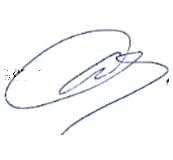 з правоохоронними органами, мобілізаційної роботи та цивільного захисту                                                                 Денис РОДНЮК 